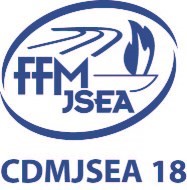 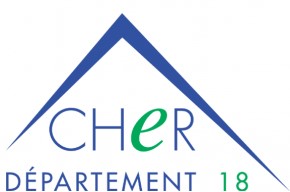 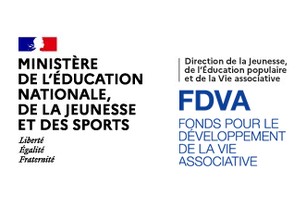 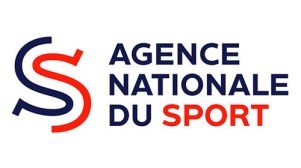 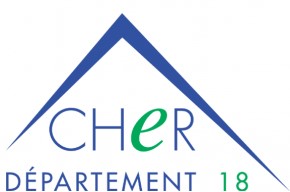 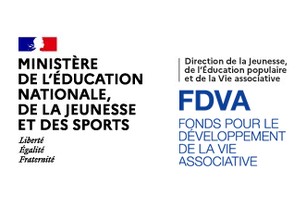 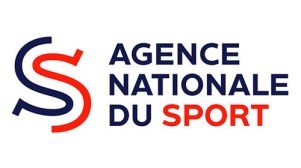 TROPHÉE DU BÉNÉVOLAT DE LA JEUNESSE, DES SPORTS ET DE L’ENGAGEMENT ASSOCIATIF Organisé par le CDMJSEA18 en partenariat avec le Conseil Départemental du Cher  et soutenu par le FDVA DOSSIER DE CANDIDATURE ASSOCIATION OU GROUPE DE BENEVOLES Nom de l’association ou du groupe :  Discipline sportive ou Activité :  Adresse :  Code postal :       Ville :                        Téléphone :                                       Email :  Nom du demandeur :      Date :  Email :  	Tél :   Trophée du bénévolat CDMJSEA 18  	 	page 1 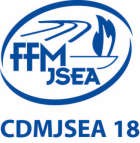 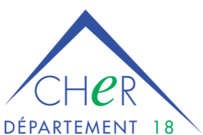 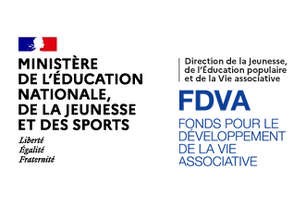 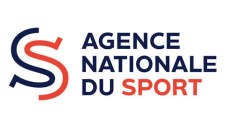 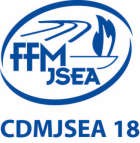 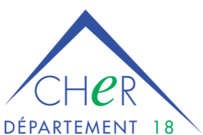 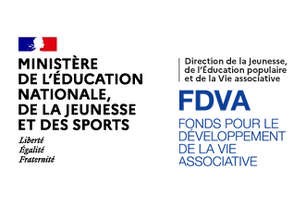 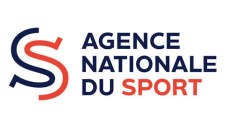 Coordonnées des personnes composant le groupe à récompenser  Les candidat(e)s devront toujours être en activité et justifier d'au moins 5 ans de services rendus àl a vie associative et ne pas être titulaire d’une médaille attribuée  par le Ministère de la Jeunesse, des Sports et de la Vie Associative. La Commission d’attribution, composéed’un représentantde chaque partenaire,effectuera la sélection finale après étude de  chaque dossier.         Les candidats(e)s retenu(e)s seront récompensé(e)s lors d’une réception officielle au Conseil Départemental   du Cher et   devront impérativement   être présents ou se faire représenter. Les dossiers dûment remplis devront être retournés au plus tard pour le 20 octobre à :	 CDMJSEA 18	 Maison départementale des Sports	 1 rue Gaston Berger 	 18000 BOURGES	 	 	  	Tél 02 	 48 24 14 49	Trophée du bénévolat CDMJSEA 18  	 	page 2 Services rendus à la cause de la Jeunesse, des Sports et de l’Engagement Associatif Trophée du bénévolat CDMJSEA 18  	 	page 3 Avis du demandeur Avis de la Commission Trophée du bénévolat CDMJSEA 18  	 	page 4 Civilité Nom Prénom Adresse CP Ville Tél email 